2018年重要时政汇编第17周时政周报（2018.4.23-5.1）一、党政专题1. 全国网络安全和信息化工作会议召开习近平强调，我们不断推进理论创新和实践创新，不仅走出一条中国特色治网之道，而且提出一系列新思想新观点新论断，形成了网络强国战略思想。习近平指出，要提高网络综合治理能力，形成党委领导、政府管理、企业履责、社会监督、网民自律等多主体参与，经济、法律、技术等多种手段相结合的综合治网格局。要加强网上正面宣传，旗帜鲜明坚持正确政治方向、舆论导向、价值取向，用新时代中国特色社会主义思想和党的十九大精神团结、凝聚亿万网民，深入开展理想信念教育，深化新时代中国特色社会主义和中国梦宣传教育，积极培育和践行社会主义核心价值观，推进网上宣传理念、内容、形式、方法、手段等创新，把握好时度效，构建网上网下同心圆，更好凝聚社会共识，巩固全党全国人民团结奋斗的共同思想基础。要压实互联网企业的主体责任，决不能让互联网成为传播有害信息、造谣生事的平台。要加强互联网行业自律，调动网民积极性，动员各方面力量参与治理。习近平强调，没有网络安全就没有国家安全，就没有经济社会稳定运行，广大人民群众利益也难以得到保障。要树立正确的网络安全观，加强信息基础设施网络安全防护，加强网络安全信息统筹机制、手段、平台建设，加强网络安全事件应急指挥能力建设，积极发展网络安全产业，做到关口前移，防患于未然。要落实关键信息基础设施防护责任，行业、企业作为关键信息基础设施运营者承担主体防护责任，主管部门履行好监管责任。要依法严厉打击网络黑客、电信网络诈骗、侵犯公民个人隐私等违法犯罪行为，切断网络犯罪利益链条，持续形成高压态势，维护人民群众合法权益。要深入开展网络安全知识技能宣传普及，提高广大人民群众网络安全意识和防护技能。习近平指出，核心技术是国之重器。要下定决心、保持恒心、找准重心，加速推动信息领域核心技术突破。要抓产业体系建设，在技术、产业、政策上共同发力。要遵循技术发展规律，做好体系化技术布局，优中选优、重点突破。要加强集中统一领导，完善金融、财税、国际贸易、人才、知识产权保护等制度环境，优化市场环境，更好释放各类创新主体创新活力。要培育公平的市场环境，强化知识产权保护，反对垄断和不正当竞争。要打通基础研究和技术创新衔接的绿色通道，力争以基础研究带动应用技术群体突破。习近平强调，网信事业代表着新的生产力和新的发展方向，应该在践行新发展理念上先行一步，围绕建设现代化经济体系、实现高质量发展，加快信息化发展，整体带动和提升新型工业化、城镇化、农业现代化发展。要发展数字经济，加快推动数字产业化，依靠信息技术创新驱动，不断催生新产业新业态新模式，用新动能推动新发展。要推动产业数字化，利用互联网新技术新应用对传统产业进行全方位、全角度、全链条的改造，提高全要素生产率，释放数字对经济发展的放大、叠加、倍增作用。要推动互联网、大数据、人工智能和实体经济深度融合，加快制造业、农业、服务业数字化、网络化、智能化。要运用信息化手段推进政务公开、党务公开，加快推进电子政务，构建全流程一体化在线服务平台，更好解决企业和群众反映强烈的办事难、办事慢、办事繁的问题。网信事业发展必须贯彻以人民为中心的发展思想，把增进人民福祉作为信息化发展的出发点和落脚点，让人民群众在信息化发展中有更多获得感、幸福感、安全感。习近平指出，网信军民融合是军民融合的重点领域和前沿领域，也是军民融合最具活力和潜力的领域。要抓住当前信息技术变革和新军事变革的历史机遇，深刻理解生产力和战斗力、市场和战场的内在关系，把握网信军民融合的工作机理和规律，推动形成全要素、多领域、高效益的军民深度融合发展的格局。习近平强调，推进全球互联网治理体系变革是大势所趋、人心所向。国际网络空间治理应该坚持多边参与、多方参与，发挥政府、国际组织、互联网企业、技术社群、民间机构、公民个人等各种主体作用。既要推动联合国框架内的网络治理，也要更好发挥各类非国家行为体的积极作用。要以“一带一路”建设等为契机，加强同沿线国家特别是发展中国家在网络基础设施建设、数字经济、网络安全等方面的合作，建设21世纪数字丝绸之路。2. 习近平作出重要指示强调 建设好生态宜居的美丽乡村 让广大农民有更多获得感幸福感习近平近日作出重要指示强调，要结合实施农村人居环境整治三年行动计划和乡村振兴战略，进一步推广浙江好的经验做法，建设好生态宜居的美丽乡村。习近平指出，浙江省15年间久久为功，扎实推进“千村示范、万村整治”工程，造就了万千美丽乡村，取得了显著成效。我多次讲过，农村环境整治这个事，不管是发达地区还是欠发达地区都要搞，但标准可以有高有低。要结合实施农村人居环境整治三年行动计划和乡村振兴战略，进一步推广浙江好的经验做法，因地制宜、精准施策，不搞“政绩工程”“形象工程”，一件事情接着一件事情办，一年接着一年干，建设好生态宜居的美丽乡村，让广大农民在乡村振兴中有更多获得感、幸福感。浙江省自2003年实施的“千村示范、万村整治”工程有力支撑浙江乡村面貌、经济活力、农民生活水平走在全国前列，为我国建设美丽中国、实施乡村振兴战略等带来实践经验。截至2017年底，浙江省累计有2.7万个建制村完成村庄整治建设，占全省建制村总数的97%；74%的农户厕所污水、厨房污水、洗涤污水得到有效治理；生活垃圾集中收集、有效处理的建制村全覆盖，41%的建制村实施生活垃圾分类处理。3. 习近平在中共中央政治局第五次集体学习时强调 深刻感悟和把握马克思主义真理力量中共中央政治局4月23日下午就《共产党宣言》及其时代意义举行第五次集体学习。中共中央总书记习近平在主持学习时强调，学习马克思主义基本理论是共产党人的必修课。我们重温《共产党宣言》，就是要深刻感悟和把握马克思主义真理力量，坚定马克思主义信仰，追溯马克思主义政党保持先进性和纯洁性的理论源头，提高全党运用马克思主义基本原理解决当代中国实际问题的能力和水平，把《共产党宣言》蕴含的科学原理和科学精神运用到统揽伟大斗争、伟大工程、伟大事业、伟大梦想的实践中去，不断谱写新时代坚持和发展中国特色社会主义新篇章。习近平在主持学习时发表了讲话。他强调：《共产党宣言》是第一次全面阐述科学社会主义原理的伟大著作。《共产党宣言》深刻阐述了马克思主义的科学世界观、革命纲领，马克思主义政党的先进品格、政治立场、崇高理想和国际主义精神。《共产党宣言》是一部科学洞见人类社会发展规律的经典著作，是一部充满斗争精神、批判精神、革命精神的经典著作，是一部秉持人民立场、为人民大众谋利益、为全人类谋解放的经典著作。马克思主义理论的科学性和革命性源于辩证唯物主义和历史唯物主义的科学世界观和方法论，为我们认识世界、改造世界提供了强大思想武器，为世界社会主义指明了正确前进方向。习近平指出，《共产党宣言》一经问世，就在实践上推动了世界社会主义发展，深刻改变了人类历史进程。我们党开辟的新民主主义革命道路、社会主义革命道路、社会主义建设道路、中国特色社会主义道路，都是把马克思主义基本原理同中国具体实际相结合的伟大创造。中国共产党是《共产党宣言》精神的忠实传人。习近平强调，《共产党宣言》揭示的人类社会最终走向共产主义的必然趋势，奠定了共产党人坚定理想信念、坚守精神家园的理论基础。我们要把共产主义远大理想同中国特色社会主义共同理想统一起来、同我们正在做的事情统一起来，坚定道路自信、理论自信、制度自信、文化自信，不为任何风险所惧，不为任何干扰所惑，始终坚守共产党人的理想信念，不负共产党人的光荣称号。习近平指出，学习运用《共产党宣言》，就要不忘初心、牢记使命，始终把人民放在心中最高位置，更好增进人民福祉，推动人的全面发展、社会全面进步。要着眼于满足人民日益增长的美好生活需要，贯彻新发展理念，着力解决发展不平衡不充分的问题，提高发展质量，不断提高人民生活品质、生活品位，让发展成果更多更公平惠及全体人民，既尽力而为又量力而行，促进社会公平正义，在幼有所育、学有所教、劳有所得、病有所医、老有所养、住有所居、弱有所扶上不断取得新进展，不断朝着全体人民共同富裕迈进。习近平强调，当前，世界多极化、经济全球化、社会信息化、文化多样化深入发展，各国相互关联、相互依存程度之深前所未有，充分印证了马克思、恩格斯在《共产党宣言》中所作的科学预见。我们要坚定不移维护和发展我国发展利益，同时要坚定不移扩大对外开放，推动国际社会共担时代责任，合作应对经济全球化带来的挑战，推动经济全球化朝着更加开放、包容、普惠、平衡、共赢的方向发展，让不同国家、不同阶层、不同人群共享经济全球化带来的机遇。习近平指出，《共产党宣言》为马克思主义建党学说奠定了理论基础。党要领导人民推进伟大社会革命、实现民族伟大复兴，就必须发扬自我革命精神，深入推进全面从严治党的决心不能动摇、要求不能降低、力度不能减弱。要认真贯彻落实党的十九大提出的新时代党的建设总要求和重大部署，在整体推进党的各项建设的同时，重点解决党内出现的新问题，确保我们党永葆马克思主义政党本色、永远走在时代前列、永远做中国人民和中华民族的主心骨。习近平强调，与时代同步伐，与人民共命运，关注和回答时代和实践提出的重大课题，是马克思主义永葆生机活力的奥妙所在。我们要以科学的态度对待科学，以真理的精神追求真理，不断赋予马克思主义以新的时代内涵。要紧密联系亿万群众的创造性实践，尊重人民群众的主体地位和首创精神，作出新概括、获得新认识、形成新成果。要坚持问题导向，聚焦我国改革开放和社会主义现代化建设面临的重大现实问题、全局性战略问题、人民群众关心关注的热点难点问题，为解决问题提供新理念、新思路、新办法。要吸收人类创造的一切优秀文化成果，不断深化对共产党执政规律、社会主义建设规律、人类社会发展规律的认识，发展21世纪马克思主义、当代中国马克思主义，续写马克思主义中国化新篇章。4. 习近平考察长江4月24日中午，习近平来到位于宜昌长江岸边的兴发集团新材料产业园考察，了解这家化工企业保护生态、转型发展情况。总书记说，我强调长江经济带建设要共抓大保护、不搞大开发，不是说不要大的发展，而是首先立个规矩，把长江生态修复放在首位，保护好中华民族的母亲河，不能搞破坏性开发。通过立规矩，倒逼产业转型升级，在坚持生态保护的前提下，发展适合的产业，实现科学发展、有序发展，高质量发展。5. 习近平同印度总理莫迪在武汉举行非正式会晤习近平27日在武汉会见来华进行非正式会晤的印度总理莫迪，并共同参观湖北省博物馆精品文物展。习近平强调，我们要从战略上把握中印关系大局，确保两国关系始终沿着正确方向前进。要使我们两国的友好关系不断加强，使之像长江和恒河一样奔流不息，永远向前。中方愿同印方一道，建立更加紧密的发展伙伴关系，带动两国各领域交流合作全面进步。莫迪表示，感谢习近平主席邀请我来武汉举行非正式会晤，这次会晤具有历史性意义。印中保持频繁高层交往和战略沟通，有利于增进相互了解，深化合作，符合我们两国和本地区发展繁荣的共同利益。印方愿同中方为此共同努力。习近平27日和28日在武汉东湖宾馆同印度总理莫迪举行非正式会晤。习近平强调，中印作为两个最大的发展中国家和10亿以上人口级别的新兴市场经济体，都是世界经济增长的重要引擎，都是促进世界多极化、经济全球化的中坚力量。一个良好的中印关系是维护世界稳定的重要积极因素，对促进全人类的发展进步意义重大。中国特色社会主义已经进入新时代，总理先生也提出了建设“新印度”目标。在发展振兴的道路上，中印两国面临着相似的任务。我们要坚定聚焦发展，深化互利合作，共同实现民族复兴，共同打造稳定、发展、繁荣的21世纪亚洲，共同为世界和平与发展作出积极贡献。要从战略上把握中印关系把握好3个关键点：第一，中印应该是好邻居、好朋友，要将彼此视为世界力量对比变化中的积极因素，当作自身实现发展梦想的合作伙伴。第二，中印两国的发展壮大是大势所趋，对彼此是重要机遇。第三，中印都奉行独立自主的外交政策，要本着积极、开放、包容的心态，正确分析和看待彼此意图。中印两国在国际事务中许多理念相近。中方在处理大国关系时，坚持战略自主，坚持不冲突不对抗，坚持推动建设相互尊重、公平正义、合作共赢的新型国际关系。这同中印两国上世纪50年代共同倡导的和平共处五项原则是一脉相承的。习近平强调，下阶段，中印两国要共同做好两国全方位合作规划。要进行更加密切的战略沟通，及时就双方关心的重大问题进行协商，牢牢把握两国关系发展大方向，确保对话机制有效运行；要开展更加深入的务实合作；要促进更加广泛的人文交流；要以更加成熟方式处理好分歧问题；要加强在国际和地区事务中的协调与合作，带动区域经济一体化和互联互通建设。双方要秉持共商共建共享全球治理观，推动建设开放型世界经济，支持多边贸易体制，开展更积极的国际合作，共同应对全球性挑战。中方愿同印方共同努力，打造稳定、发展、繁荣的21世纪亚洲，推动国际秩序朝着更加公正合理的方向发展。莫迪表示，印度和中国都是文明古国，两国互为重要邻居，必须加强对话、交流、合作，和平相处，世代友好。我高度关注中共十九大宣布中国特色社会主义建设进入新时代，印度也有自己的“新印度”目标。我完全同意习主席所指出的，作为拥有26亿人口的两个最大的发展中国家、两个庞大的新兴市场经济体，印中是世界的稳定因素，两国的发展对世界有重要影响，对广大发展中国家具有积极意义。在21世纪，印中要携手为和平、稳定与繁荣的亚洲和世界作出更大贡献。我赞同印中要保持高层战略沟通。我们对发展印中关系有共同理念、共同决心、共同愿景，双方要加强接触，加强合作，增进相互理解和相互信任，妥善处理和管控分歧，促进民间友好，将两国关系提升到新水平。印度坚定奉行独立的外交政策，支持全球化，支持维护多边体系，支持国际关系民主化。印方愿同中方携手促进广大发展中国家共同利益。6. 习近平回信勉励中国劳动关系学院劳模本科班学员在“五一”国际劳动节来临之际，习近平给中国劳动关系学院劳模本科班学员回信，向他们并向全国所有劳动模范、向全国广大劳动者致以节日的问候。习近平强调，社会主义是干出来的，新时代也是干出来的。希望你们珍惜荣誉、努力学习，在各自岗位上继续拼搏、再创佳绩，用你们的干劲、闯劲、钻劲鼓舞更多的人，激励广大劳动群众争做新时代的奋斗者。习近平强调，劳动最光荣、劳动最崇高、劳动最伟大、劳动最美丽。全社会都应该尊敬劳动模范、弘扬劳模精神，让诚实劳动、勤勉工作蔚然成风。二、时事热点1. 海军开展多种活动庆祝成立69周年4月23日是人民海军成立69周年纪念日，海军各部队通过参观军史馆、举办文艺演出、舰艇开放日等活动，展示新时代人民海军的发展成就，激励海军官兵牢记使命、忠诚担当、矢志强军。2. 技能补贴培训将贯穿劳动者职业生涯终身人社部在4月23日表示，国家将推行覆盖全体劳动者的终身职业技能培训制度，制度在就业技能培训、岗位技能提升培训和创业培训的三大培训类型基础上，增加了工匠精神培育和职业素质培养，政府补贴培训也将贯穿劳动者职业生涯的全过程。3. 首张全国统一的电子社保卡签发22日，人社部签发首张全国统一的电子社保卡。新上线的电子社保卡与实体社保卡一一对应，并实现全国通用，具有身份凭证、信息记录等功能。福州、青岛等地将作为首批试点城市，率先开展电子社保卡试点工作。4. 世界读书日 书香满中国4月23日是第23个世界读书日，新华书店网上商城正式上线，整合12000家新华书店实体店、图书馆等资源，打造全民阅读推广平台。北京、四川、江西等各地举办书香中国经典朗诵等形式多样的读书活动，让人们感受阅读的快乐。5. 中国航天日4月24日是第三个“中国航天日”，多场主题活动在全国展开。同时，“嫦娥四号”等多项航天任务的最新进展也在今天发布。4月24日，嫦娥四号中继星及其搭载的两颗小卫星也同时命名，分别为“鹊桥”和“龙江一号”“龙江二号”。“嫦娥四号”计划于今年年底发射，并展开对月球背面的科学探测、由于月球背面无法与探测器进行通信，因此在“嫦娥四号”发射前，今年5月将先发射一颗月球中继星，这也是世界首颗地球和月球之间的专用中继通信卫星。 “中国航天”名片姓  名：中国航天国  籍：中华人民共和国出生日期：1956年10月8日常住地：酒泉、西昌、太原、文昌等最爱的歌曲：《东方红》座右铭：自力更生、艰苦奋斗、大力协同、无私奉献、严谨务实、勇于攀登中国航天成长历程：1956.10.8  中国第一个火箭导弹研究机构——国防部第五研究院正式成立，钱学森担任院长。中国的航天事业就此展开。1970.4.24  中国第一颗人造地球卫星“东方红一号”发射成功，伴随着《东方红》的乐曲，拉开了中国人探索宇宙、利用太空、造福人类的序幕。1975.11.26  中国第一颗返回式卫星在酒泉卫星发射中心成功发射。11月29日，卫星按计划成功返回。中国成为世界上第三个掌握返回式卫星技术的国家。1981.9.20  “风暴”一号运载火箭将一组三颗“实践”二号卫星送入地球轨道。“一箭三星”发射成功，标志着中国成为第四个独立掌握“一箭多星”发射技术的国家。1986.2.1  长征三号火箭在西昌卫星发射中心将东方红二号实用通信广播卫星送入预定轨道。标志着中国已全面掌握运载火箭技术，卫星通信进入实用阶段。1999.11.20  中国第一艘无人试验飞船神舟一号发射成功。标志着我国载人航天技术获得新的重大突破。2001.1.10  中国第一艘正样无人飞船神舟二号发射成功。飞船的系统结构有新的扩展，技术性能有新的提高。2002.3.25  神舟三号发射成功，运载火箭、飞船和测控发射系统进一步完善，提高了载人航天的安全性和可靠性。2002.12.30  神舟四号发射成功，除没有载人外，其技术状态与载人飞船完全一致。2003.10.15  中国第一艘载人航天飞船神舟五号发射成功。航天员杨利伟在轨飞行14圈，历时21小时，圆满完成我国首次载人航天飞行。标志着中国成为苏联和美国之后，第三个将人类送上太空的国家。2005.10.12  神舟六号发射成功，费俊龙、聂海胜在轨飞行115小时32分，首次实现“多人多天”载人飞行。2007.10.24  我国首颗绕月人造卫星，嫦娥一号发射成功，首次获得“全月面三维影像”。2009年3月1日，她完成使命，撞向月球预定地点。2008.9.25  神舟七号发射成功，首次搭载三名航天员：翟志刚、刘伯明、景海鹏。翟志刚出舱作业，刘伯明在轨道舱内协助，实现了中国第一次太空漫步。2009.10.1  中国探月工程二期的技术先导星嫦娥二号发射成功，获得了分辨率优于10米月球表面三维影像、月球物质成分分布图等资料。2011年4月1日，嫦娥二号拓展试验展开。2011.9.29  中国第一个目标飞行器天宫一号发射成功，标志着中国迈入中国航天“三步走”战略的第二步第二阶段。2011.11.1  神舟八号发射成功，与天宫一号进行了两次空间无人交会对接。2012.6.16  神舟九号发射成功。搭载航天员景海鹏、刘旺、刘洋，与天宫一号完成首次载人空间交会对接，进行了自动、手动两次交会对接，刘洋也成为中国第一位进入太空的女航天员。2012.12.27  中国北斗卫星导航系统启动区域性正式服务，是继美国GPS、俄罗斯GLONASS之后，第三个成熟的卫星导航系统。2013.6.11  神舟十号发射成功，搭载航天员聂海胜、张晓光、王亚平，与天宫一号交会对接，完成了世界第二次、中国第一次的太空授课。2013.12.2  嫦娥三号发射成功，这是中国第一个月球软着陆的无人登月探测器，由月球软着陆探测器和月面巡视探测器（又称“玉兔号”月球车）组成。2016.9.15  中国第一个真正意义上的空间实验室天宫二号发射成功。2016.10.17  神舟十一号发射成功，搭载航天员景海鹏、陈冬，与天宫二号完成自动交会对接，总飞行时间长达33天，是中国持续时间最长的一次载人飞行任务。2016.11.3  中国运载能力最大的火箭长征五号发射成功。中国未来天宫空间站、北斗导航系统的建设、探月三期工程及其它深空探测的实施都将使用该火箭系列。2017.4.20  中国首艘货运飞船天舟一号发射成功，与天宫二号实现交会对接，各项实验正在有序开展，中国航天正在迈进“空间站时代”。2017.4.27  天舟一号货运飞船与天宫二号空间实验室成功完成首次推进剂在轨补加试验。突破和掌握推进剂在轨补加技术，为我国空间站组装建造和长期运营扫清了能源供给上的障碍。2017.12.11  长征三号乙运载火箭在西昌卫星发射中心点火升空，将阿尔及利亚通信卫星送入预定轨道。此次发射是中国运载火箭技术研究院“新甲子·新长征”的首次国际商业发射。2018.1.4  在纪念中国人民解放军航天员大队成立20周年之际，11名曾经出征太空的中国航天员隆重举行重温入队誓词活动，表达为祖国载人航天事业拼搏奋进的信心斗志。2018.1.19  长征十一号固体运载火箭“一箭六星”发射任务圆满成功，这次发射是长征十一号固体运载火箭继 “一箭四星” “一箭五星”连续发射成功之后，又一次多星发射的突破。2018.2.2  长征二号丁运载火箭将电磁监测试验卫星“张衡一号”发射升空，卫星顺利进入预定轨道。“张衡一号”的成功发射，使我国成为世界上少数拥有在轨运行高精度地球物理场探测卫星的国家之一。2018——未来随着北斗卫星导航系统、嫦娥四号等航天任务的推进，2018年我国又迎来一个高密度航天发射年。6. 纪念中共中央发布“五一口号”70周年座谈会在京举行纪念中共中央发布“五一口号”70周年座谈会28日在京举行，汪洋强调，要深刻认识中共中央发布“五一口号”的重要历史意义，认真总结70年来多党合作的重要经验，以习近平新时代中国特色社会主义思想为指导，增强“四个意识”，坚定“四个自信”，不忘合作初心、继续携手前进，把我国新型政党制度坚持好、发展好、完善好。汪洋指出，70年前，中共中央发布“五一口号”，发出召开政治协商会议、成立民主联合政府的号召，得到各民主党派、无党派民主人士热烈响应，奠定了中国共产党领导的多党合作和政治协商制度的基础。70年后，习近平总书记明确提出，中国共产党领导的多党合作和政治协商制度是从中国土壤中生长出来的新型政党制度，为新时代多党合作事业开启了新的篇章。实践证明，我国新型政党制度具有鲜明中国特色、中国气派、中国智慧，是对人类政治文明的重大贡献。7. 中国国际电视总公司和阿里巴巴签订合作协议4月28日，中央广播电视总台下属的中国国际电视总公司和阿里巴巴集团签订技术合作协议，双方将在云平台、大数据、移动客户端、信息化平台建设等方面进行合作。8. 中国与多米尼加建立外交关系《中华人民共和国和多米尼加共和国关于建立外交关系的联合公报》5月1日在北京签署。公报指出，中华人民共和国和多米尼加共和国根据两国人民的利益和愿望，决定自公报签署之日起相互承认并建立大使级外交关系。公报指出，两国政府同意在互相尊重主权和领土完整、互不侵犯、互不干涉内政、平等互利、和平共处的原则基础上发展两国友好关系。多米尼加共和国政府承认世界上只有一个中国，中华人民共和国政府是代表全中国的唯一合法政府，台湾是中国领土不可分割的一部分。据此，多米尼加共和国政府即日断绝同台湾的所谓“外交关系”。多米尼加共和国位于加勒比海大安的列斯群岛中的伊斯帕尼奥拉岛东部，面积4.87万平方公里，人口1053万，官方语言西班牙语。多米尼加是中美洲和加勒比地区最大经济体，也是加勒比地区最大旅游目的地国。中国是多米尼加第二大进口来源国，2017年中多贸易额达到18.7亿美元。9. 我国取消抗癌药等28项药品进口关税5月1日起我国将取消包括抗癌药在内的28项药品进口关税。调整后，除境外没有生产的安宫牛黄丸等我国特产药品、部分生物碱类药品等少数品种外，绝大多数进口药品，特别是有实际进口的抗癌药均将实现零关税。随着较大幅度降低抗癌药生产、进口环节增值税税负，采取政府集中采购、将进口创新药特别是抗癌药及时纳入医保报销目录、加快创新药进口上市等多项综合措施的陆续出台，将进一步降低国内患者，特别是癌症患者的药费负担，并有更多用药选择。10. 办理护照等出入境证件将“只跑一次”国家移民管理局4月26日通报，决定自今年5月1日起，在全国实行办理护照等出入境证件“只跑一次”制度，确保申请人到出入境接待窗口一次即可完成申办护照等出入境证件的全部手续。“只跑一次”制度包括以下主要内容：一是优化办理证照流程，将原来办理证照需要的制证照片采集、指纹采集、申请材料提交、面见核查、证件缴费这些分散于不同时间段、不同场所的各个环节集中在同一时间、同一场所办理。二是“绿色通道”办证，增加紧急办证事项范围，为紧急出国出境参加会议和谈判、签订合同以及出国留学报到时间临近、行前证件遗失损毁等情况的人员提供“说走就走”的加急办证服务。三是“非工作日办证”，为上班族办理证照提供周六、办证高峰以及节假日前延时、错峰受理申请服务。四是“缩短异地办证时间”，跨省异地申请出入境证件的审批时限由30日缩短至20日。五是“一张表单”，一人同时申请多本证件只需交一张申请表，取一个号，并可根据申请人需求同步寄送。六是“一网办理”，申请人可通过互联网预约办证平台提前预约，方便申请人按预约时间段到出入境接待窗口申办出入境证件手续。同时，提供申请人自愿选择双向速递邮寄出入境证件服务。三、重要文件1. 《关于促进“互联网+医疗健康”发展的意见》日前，国务院办公厅印发《关于促进“互联网+医疗健康”发展的意见》（以下简称《意见》），就促进互联网与医疗健康深度融合发展作出部署。《意见》指出，要深入贯彻落实习近平新时代中国特色社会主义思想和党的十九大精神，推进实施健康中国战略，提升医疗卫生现代化管理水平，优化资源配置，创新服务模式，提高服务效率，降低服务成本，满足人民群众日益增长的医疗卫生健康需求。要突出包容审慎、鼓励创新的政策导向，鼓励医疗机构运用“互联网+”优化现有医疗服务，“做优存量”；推动互联网与医疗健康深度融合，“做大增量”，丰富服务供给。《意见》提出了促进互联网与医疗健康深度融合发展的一系列政策措施。一是健全“互联网+医疗健康”服务体系。从发展“互联网+”医疗服务，创新“互联网+”公共卫生服务，优化“互联网+”家庭医生签约服务，完善“互联网+”药品供应保障服务，推进“互联网+”医疗保障结算服务，加强“互联网+”医学教育和科普服务，推进“互联网+”人工智能应用服务等七个方面，推动互联网与医疗健康服务融合发展。二是完善“互联网+医疗健康”支撑体系。加快实现医疗健康信息互通共享，健全“互联网+医疗健康”标准体系，提高医院管理和便民服务水平，提升医疗机构基础设施保障能力，及时制订完善相关配套政策。三是加强行业监管和安全保障。强化医疗质量监管，保障数据安全。四、新法速递1. 《中华人民共和国人民陪审员法》习近平签署的第四号主席令说，《中华人民共和国人民陪审员法》已由中华人民共和国第十三届全国人民代表大会常务委员会第二次会议于2018年4月27日通过，现予公布，自公布之日起施行。该法共三十二条。其中，第二条指出，公民有依法担任人民陪审员的权利和义务。人民陪审员依照本法产生，依法参加人民法院的审判活动，除法律另有规定外，同法官有同等权利。该法第十六条指出，人民法院审判下列第一审案件，由人民陪审员和法官组成七人合议庭进行。这包括：可能判处十年以上有期徒刑、无期徒刑、死刑，社会影响重大的刑事案件；根据民事诉讼法、行政诉讼法提起的公益诉讼案件；涉及征地拆迁、生态环境保护、食品药品安全，社会影响重大的案件；其他社会影响重大的案件。该法指出，公民担任人民陪审员应当具备下列条件：拥护中华人民共和国宪法；年满二十八周岁；遵纪守法、品行良好、公道正派；具有正常履行职责的身体条件。担任人民陪审员，一般应当具有高中以上文化程度。该法明确了不能担任人民陪审员的人员范围，包括：人民代表大会常务委员会的组成人员，监察委员会、人民法院、人民检察院、公安机关、国家安全机关、司法行政机关的工作人员；律师、公证员、仲裁员、基层法律服务工作者；其他因职务原因不适宜担任人民陪审员的人员。该法也明确了不得担任人民陪审员的情形，包括：受过刑事处罚的；被开除公职的；被吊销律师、公证员执业证书的；被纳入失信被执行人名单的；因受惩戒被免除人民陪审员职务的；其他有严重违法违纪行为，可能影响司法公信的。该法还规定人民陪审员的任期为五年，一般不得连任。2004年8月28日十届全国人大常委会第十一次会议通过的《全国人民代表大会常务委员会关于完善人民陪审员制度的决定》同时废止。2. 《中华人民共和国英雄烈士保护法》习近平签署的第五号主席令说，《中华人民共和国英雄烈士保护法》已由中华人民共和国第十三届全国人民代表大会常务委员会第二次会议于2018年4月27日通过，现予公布，自2018年5月1日起施行。全文如下：第一条 为了加强对英雄烈士的保护，维护社会公共利益，传承和弘扬英雄烈士精神、爱国主义精神，培育和践行社会主义核心价值观，激发实现中华民族伟大复兴中国梦的强大精神力量，根据宪法，制定本法。第二条 国家和人民永远尊崇、铭记英雄烈士为国家、人民和民族作出的牺牲和贡献。近代以来，为了争取民族独立和人民解放，实现国家富强和人民幸福，促进世界和平和人类进步而毕生奋斗、英勇献身的英雄烈士，功勋彪炳史册，精神永垂不朽。第三条 英雄烈士事迹和精神是中华民族的共同历史记忆和社会主义核心价值观的重要体现。国家保护英雄烈士，对英雄烈士予以褒扬、纪念，加强对英雄烈士事迹和精神的宣传、教育，维护英雄烈士尊严和合法权益。全社会都应当崇尚、学习、捍卫英雄烈士。第四条 各级人民政府应当加强对英雄烈士的保护，将宣传、弘扬英雄烈士事迹和精神作为社会主义精神文明建设的重要内容。县级以上人民政府负责英雄烈士保护工作的部门和其他有关部门应当依法履行职责，做好英雄烈士保护工作。军队有关部门按照国务院、中央军事委员会的规定，做好英雄烈士保护工作。县级以上人民政府应当将英雄烈士保护工作经费列入本级预算。第五条 每年9月30日为烈士纪念日，国家在首都北京天安门广场人民英雄纪念碑前举行纪念仪式，缅怀英雄烈士。县级以上地方人民政府、军队有关部门应当在烈士纪念日举行纪念活动。举行英雄烈士纪念活动，邀请英雄烈士遗属代表参加。第六条 在清明节和重要纪念日，机关、团体、乡村、社区、学校、企业事业单位和军队有关单位根据实际情况，组织开展英雄烈士纪念活动。第七条 国家建立并保护英雄烈士纪念设施，纪念、缅怀英雄烈士。矗立在首都北京天安门广场的人民英雄纪念碑，是近代以来中国人民和中华民族争取民族独立解放、人民自由幸福和国家繁荣富强精神的象征，是国家和人民纪念、缅怀英雄烈士的永久性纪念设施。人民英雄纪念碑及其名称、碑题、碑文、浮雕、图形、标志等受法律保护。第八条 县级以上人民政府应当将英雄烈士纪念设施建设和保护纳入国民经济和社会发展规划、城乡规划，加强对英雄烈士纪念设施的保护和管理；对具有重要纪念意义、教育意义的英雄烈士纪念设施依照《中华人民共和国文物保护法》的规定，核定公布为文物保护单位。中央财政对革命老区、民族地区、边疆地区、贫困地区英雄烈士纪念设施的修缮保护，应当按照国家规定予以补助。第九条 英雄烈士纪念设施应当免费向社会开放，供公众瞻仰、悼念英雄烈士，开展纪念教育活动，告慰先烈英灵。前款规定的纪念设施由军队有关单位管理的，按照军队有关规定实行开放。第十条 英雄烈士纪念设施保护单位应当健全服务和管理工作规范，方便瞻仰、悼念英雄烈士，保持英雄烈士纪念设施庄严、肃穆、清净的环境和氛围。任何组织和个人不得在英雄烈士纪念设施保护范围内从事有损纪念英雄烈士环境和氛围的活动，不得侵占英雄烈士纪念设施保护范围内的土地和设施，不得破坏、污损英雄烈士纪念设施。第十一条 安葬英雄烈士时，县级以上人民政府、军队有关部门应当举行庄严、肃穆、文明、节俭的送迎、安葬仪式。第十二条 国家建立健全英雄烈士祭扫制度和礼仪规范，引导公民庄严有序地开展祭扫活动。县级以上人民政府有关部门应当为英雄烈士遗属祭扫提供便利。第十三条 县级以上人民政府有关部门应当引导公民通过瞻仰英雄烈士纪念设施、集体宣誓、网上祭奠等形式，铭记英雄烈士的事迹，传承和弘扬英雄烈士的精神。第十四条 英雄烈士在国外安葬的，中华人民共和国驻该国外交、领事代表机构应当结合驻在国实际情况组织开展祭扫活动。国家通过与有关国家的合作，查找、收集英雄烈士遗骸、遗物和史料，加强对位于国外的英雄烈士纪念设施的修缮保护工作。第十五条 国家鼓励和支持开展对英雄烈士事迹和精神的研究，以辩证唯物主义和历史唯物主义为指导认识和记述历史。第十六条 各级人民政府、军队有关部门应当加强对英雄烈士遗物、史料的收集、保护和陈列展示工作，组织开展英雄烈士史料的研究、编纂和宣传工作。国家鼓励和支持革命老区发挥当地资源优势，开展英雄烈士事迹和精神的研究、宣传和教育工作。第十七条 教育行政部门应当以青少年学生为重点，将英雄烈士事迹和精神的宣传教育纳入国民教育体系。教育行政部门、各级各类学校应当将英雄烈士事迹和精神纳入教育内容，组织开展纪念教育活动，加强对学生的爱国主义、集体主义、社会主义教育。第十八条 文化、新闻出版、广播电视、电影、网信等部门应当鼓励和支持以英雄烈士事迹为题材、弘扬英雄烈士精神的优秀文学艺术作品、广播电视节目以及出版物的创作生产和宣传推广。第十九条 广播电台、电视台、报刊出版单位、互联网信息服务提供者，应当通过播放或者刊登英雄烈士题材作品、发布公益广告、开设专栏等方式，广泛宣传英雄烈士事迹和精神。第二十条 国家鼓励和支持自然人、法人和非法人组织以捐赠财产、义务宣讲英雄烈士事迹和精神、帮扶英雄烈士遗属等公益活动的方式，参与英雄烈士保护工作。自然人、法人和非法人组织捐赠财产用于英雄烈士保护的，依法享受税收优惠。第二十一条 国家实行英雄烈士抚恤优待制度。英雄烈士遗属按照国家规定享受教育、就业、养老、住房、医疗等方面的优待。抚恤优待水平应当与国民经济和社会发展相适应并逐步提高。国务院有关部门、军队有关部门和地方人民政府应当关心英雄烈士遗属的生活情况，每年定期走访慰问英雄烈士遗属。第二十二条 禁止歪曲、丑化、亵渎、否定英雄烈士事迹和精神。英雄烈士的姓名、肖像、名誉、荣誉受法律保护。任何组织和个人不得在公共场所、互联网或者利用广播电视、电影、出版物等，以侮辱、诽谤或者其他方式侵害英雄烈士的姓名、肖像、名誉、荣誉。任何组织和个人不得将英雄烈士的姓名、肖像用于或者变相用于商标、商业广告，损害英雄烈士的名誉、荣誉。公安、文化、新闻出版、广播电视、电影、网信、市场监督管理、负责英雄烈士保护工作的部门发现前款规定行为的，应当依法及时处理。第二十三条 网信和电信、公安等有关部门在对网络信息进行依法监督管理工作中，发现发布或者传输以侮辱、诽谤或者其他方式侵害英雄烈士的姓名、肖像、名誉、荣誉的信息的，应当要求网络运营者停止传输，采取消除等处置措施和其他必要措施；对来源于中华人民共和国境外的上述信息，应当通知有关机构采取技术措施和其他必要措施阻断传播。网络运营者发现其用户发布前款规定的信息的，应当立即停止传输该信息，采取消除等处置措施，防止信息扩散，保存有关记录，并向有关主管部门报告。网络运营者未采取停止传输、消除等处置措施的，依照《中华人民共和国网络安全法》的规定处罚。第二十四条 任何组织和个人有权对侵害英雄烈士合法权益和其他违反本法规定的行为，向负责英雄烈士保护工作的部门、网信、公安等有关部门举报，接到举报的部门应当依法及时处理。第二十五条 对侵害英雄烈士的姓名、肖像、名誉、荣誉的行为，英雄烈士的近亲属可以依法向人民法院提起诉讼。英雄烈士没有近亲属或者近亲属不提起诉讼的，检察机关依法对侵害英雄烈士的姓名、肖像、名誉、荣誉，损害社会公共利益的行为向人民法院提起诉讼。负责英雄烈士保护工作的部门和其他有关部门在履行职责过程中发现第一款规定的行为，需要检察机关提起诉讼的，应当向检察机关报告。英雄烈士近亲属依照第一款规定提起诉讼的，法律援助机构应当依法提供法律援助服务。第二十六条 以侮辱、诽谤或者其他方式侵害英雄烈士的姓名、肖像、名誉、荣誉，损害社会公共利益的，依法承担民事责任；构成违反治安管理行为的，由公安机关依法给予治安管理处罚；构成犯罪的，依法追究刑事责任。第二十七条 在英雄烈士纪念设施保护范围内从事有损纪念英雄烈士环境和氛围的活动的，纪念设施保护单位应当及时劝阻；不听劝阻的，由县级以上地方人民政府负责英雄烈士保护工作的部门、文物主管部门按照职责规定给予批评教育，责令改正；构成违反治安管理行为的，由公安机关依法给予治安管理处罚。亵渎、否定英雄烈士事迹和精神，宣扬、美化侵略战争和侵略行为，寻衅滋事，扰乱公共秩序，构成违反治安管理行为的，由公安机关依法给予治安管理处罚；构成犯罪的，依法追究刑事责任。第二十八条 侵占、破坏、污损英雄烈士纪念设施的，由县级以上人民政府负责英雄烈士保护工作的部门责令改正；造成损失的，依法承担民事责任；被侵占、破坏、污损的纪念设施属于文物保护单位的，依照《中华人民共和国文物保护法》的规定处罚；构成违反治安管理行为的，由公安机关依法给予治安管理处罚；构成犯罪的，依法追究刑事责任。第二十九条 县级以上人民政府有关部门及其工作人员在英雄烈士保护工作中滥用职权、玩忽职守、徇私舞弊的，对直接负责的主管人员和其他直接责任人员，依法给予处分；构成犯罪的，依法追究刑事责任。第三十条 本法自2018年5月1日起施行。3. 《快递暂行条例》《快递暂行条例》自5月1日起施行。《条例》规定，除信件和已签订安全协议用户交寄的快件外，经营快递业务的企业收寄快件，应当对寄件人身份进行查验，并登记身份信息，但不得在快递运单上记录除姓名(名称)、地址、联系电话以外的用户身份信息。寄件人拒绝提供身份信息或者提供身份信息不实的，经营快递业务的企业不得收寄。在保护用户隐私方面，《条例》规定，除有关部门依照法律对快件进行检查外，任何单位或者个人不得非法检查他人快件。任何单位或者个人不得私自开拆、隐匿、毁弃、倒卖他人快件。经营快递业务的企业及其从业人员出售、泄露或者非法提供快递服务过程中知悉的用户信息，情节严重的最高处10万元罚款。4. 特定严重失信人将限制乘火车、飞机国家发展改革委、最高人民法院、中国铁路总公司等八部门联合发布的《关于在一定期限内适当限制特定严重失信人乘坐火车 推动社会信用体系建设的意见》明确，2018年5月1日起，两类人被明确限制乘坐火车。一是严重影响铁路运行安全和生产安全有关的行为责任人被公安机关处罚或铁路站车单位认定的，行为责任人限制乘坐火车。二是其他领域的严重违法失信行为有关责任人，行为责任人限制乘坐火车高级别席位，包括列车软卧、G字头动车组列车全部座位、其他动车组列车一等座以上座位。在民航方面，国家发改委等8部门发布的《关于在一定期限内适当限制特定严重失信人乘坐民用航空器 推动社会信用体系建设的意见》，也将于5月1日施行。依照《意见》，9类“特定严重失信人”将被限制乘坐飞机。其中，对有堵塞、强占、冲击值机柜台、安检通道、登机口(通道)，或是强占座位、行李架，打架斗殴、寻衅滋事等行为的旅客，将采取限制乘坐民用航空器的措施，自被列入限制名单之日起，有效期一年，一年期满自动移除。5. 第四套人民币部分券别在市场上停止流通经国务院批准，中国人民银行决定自2018年5月1日起停止第四套人民币100元、50元、10元、5元、2元、1元、2角纸币和1角硬币在市场上流通。根据中国人民银行公告，第四套人民币部分券别的集中兑换期为2018年5月1日至2019年4月30日。在此期间，其持有者可到各银行业金融机构营业网点办理兑换。集中兑换期结束后，第四套人民币部分券别持有者可到中国人民银行分支机构选定的银行业金融机构办理兑换。五、科技成就1. 京张高铁复兴号智能列车设计方案公布京张高铁复兴号智能列车设计方案4月23日公布，首次采用我国自主研发的北斗卫星导航系统，在全球范围首次实现时速350公里自动驾驶，列车将于明年在京张高铁投入运营。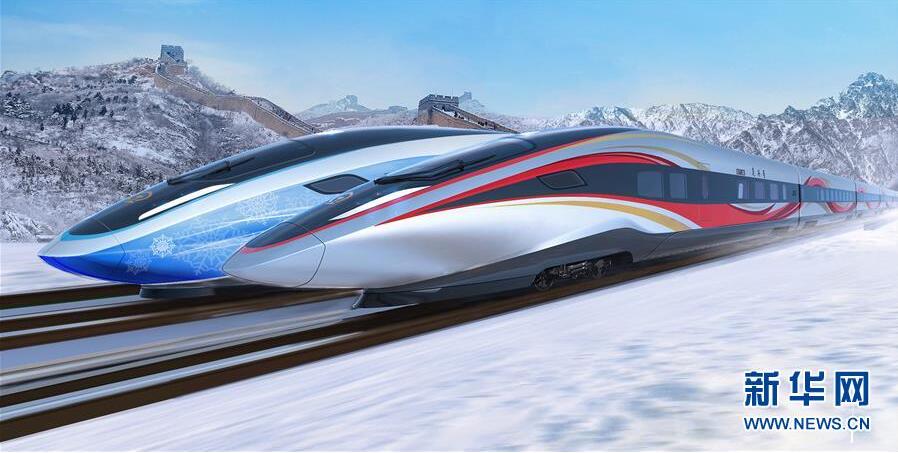 这是京张高铁智能动车组众创设计结果“龙凤呈祥”（右）和“瑞雪迎春”效果图。2. 我国实现高原电力线路直升机巡查川藏电力线路直升机试验性航巡4月23日圆满完成，海拔最高处近5000米，机组克服低纬度、高海拔、大落差等直升机航巡世界级难题，查找发现线路缺陷303处。至此，我国具备了高原地区电力线路直升机航巡能力。3. 三代核电AP1000全球首堆开始装料4月25日晚，全球首台采用AP1000技术建造的第三代核电机组——浙江三门核电一号机组开始了157组燃料组件的安装工作。安装完成后，机组将在带核状态下进行调试，为最终并网发电做好准备。4. “潜龙三号”完成试验性应用首潜我国最先进的自主潜水器“潜龙三号”25日在南海北部陆坡东沙西南海域完成试验性应用第一潜。在26小时近底调查中，探测到近底水体存在甲烷自然渗漏现象。之前，“潜龙三号”曾进行过两次海试，共通过了50项技术指标的检测验收。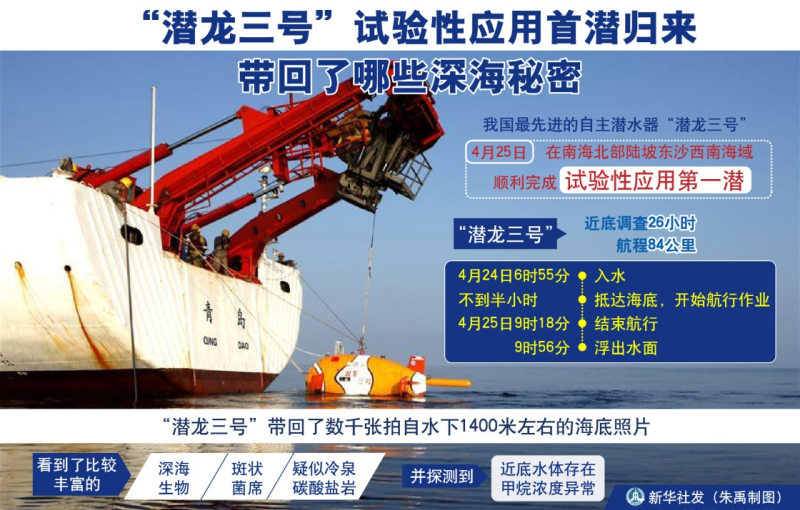 5. 南海海域深海考古完成预定六个潜次4月25日，2018年度南海海域深海考古调查已顺利完成预定计划的6个潜次。考古学家在南海西沙群岛北礁海域最大深度下潜到1003米，并第一次从400多米的海底深处提取出两件器物标本，这标志着中国水下文化遗产保护工作初步具备了深海考古作业的能力。6. 长征十一号火箭“一箭五星”发射成功4月26日今天中午12点42分，我国在酒泉卫星发射中心使用长征十一号固体运载火箭，以“一箭五星”的方式，成功将“珠海一号”五颗卫星准确送入预定轨道。此次是长征十一号火箭首次进行商业卫星的组网发射，也是国内首次实施同一轨道面五颗卫星的组网发射，大大降低了卫星组网成本。此次发射的“珠海一号”卫星包括4颗高光谱卫星和1颗视频卫星，将为国土资源、自然环境、城市规划、农林生态等领域提供卫星数据服务。7. 中国高铁启动智能关键技术综合试验复兴号试验列车日前在京沈高铁启动北斗卫星导航系统、时速350公里自动驾驶等27个智能关键技术综合试验，预计持续到9月份，试验成果将为京张、京雄等智能铁路建设提供技术支撑。8. “中国天眼”FAST首次发现毫秒脉冲星世界最大单口径球面射电望远镜（FAST）日前首次发现了一颗毫秒脉冲星。新发现的毫秒脉冲星距地球约4000光年，每秒可自转200次左右，这一发现对探测低频引力波、理解星系演化等具有重要意义。9. 珠峰北坡建立环保清洁机制一年一度的珠峰登山季4月30日开启。为更好地保护珠峰环境，珠峰北坡建立高海拔垃圾清运环保机制，要求登山者下山时必须把垃圾携带下山，当地还组建高山环保队共同完成垃圾清运工作。六、国际要闻1. 温哥华市就历史上歧视华人政策道歉22日，加拿大温哥华市政府就历史上对加拿大华人实施歧视性法律和政策作出正式公开道歉。温哥华市长罗伯逊宣读了正式道歉声明。19世纪后期，大量华工参与修筑加拿大太平洋铁路。但铁路竣工后，加拿大政府出台了各种排华法案法规，排华法一直到1947年才被废止。2005年以来，加拿大联邦政府、不列颠哥伦比亚省政府等先后就历史上歧视华人的政策道歉。2. 韩朝首脑在板门店举行会晤首尔时间27日9点30分左右、北京时间8点30分左右，金正恩在板门店跨过军事分界线，进入韩方一侧，受到等候在那里的文在寅的欢迎。这是朝鲜战争后朝鲜最高领导人首次踏上韩国土地。在金正恩邀请下，两人还携手跨越军事分界线，在朝方一侧短暂停留后回到韩方一侧。随后，韩方为金正恩举行了欢迎仪式。接下来韩朝领导人进入“和平之家”。金正恩首先在留言簿上题词说，“新的历史从现在开始，和平时代站在新的起点”。随后双方开始会谈。中午短暂休息后，下午韩朝领导人进行了共同植树活动，并在“徒步桥”进行了约半个小时的单独交谈。当地时间下午6点左右，双方领导人在和平之家签署了《板门店宣言》，并举行了共同发布会。3. 第32届东盟峰会强调团结创新28日，第32届东盟峰会举行领导人正式会谈。各国领导人围绕今年东盟的主题“坚韧团结 创新求变”，在会上就国际和区域内热点问题深入交换意见。会上，东盟国家重申，进行经济整合，确保市场开放和具有竞争力，同时详细阐述建立智慧城市网络的计划。此前一天，东盟各国领导人联合发表东盟愿景文件，重申东盟在维护和平与安全、推动经济一体化与开放性、实现可持续性与包容性发展等方面的共同愿景。4. 俄世界杯全部场馆通过运营验收据俄罗斯媒体28日报道，俄罗斯世界杯将使用的萨马拉体育场获准投入运营并于当天举行了测试赛。该体育场场地面积为15.6万平方米，可容纳45000名观众。至此，2018年俄罗斯世界杯足球赛的所有体育场都通过了运营验收。6月14日至7月15日，第21届世界杯足球赛将在俄罗斯11座城市的12座体育场举行。这是俄罗斯首次举办世界杯。七、地方要闻1. 海南宣布实施房地产全域限购4月22日晚，海南宣布实施房地产全域限购。五指山、保亭、琼中、白沙4个市县，以及海口、三亚、琼海已实行限购的区域，继续执行原有限购政策。上述区域之外，非本省户籍居民家庭，以及自通知发布后户籍迁入海南的居民家庭，购买住房时，须提供至少一名家庭成员在海南累计24个月及以上个人所得税或社会保险缴纳证明。2. 唐山港至安特卫普中欧班列成功首发4月26日上午，满载集装箱货柜的唐山港首列中欧班列自唐山港京唐港区驶出，途经哈萨克斯坦、俄罗斯、白俄罗斯、波兰、德国，前往比利时安特卫普，全程达11000公里。自此，唐山沟通世界的国际铁路物流大通道打通。3. 汉中世界级天坑群国际科考启动陕西汉中世界级天坑群国际科考活动4月29日启动。50多位国内外顶尖地质学家围绕各天坑之间的关系和天坑与洞穴形成的年龄开展洞穴探测，按计划科考活动将持续到5月10日。4. 海南实施59国人员入境旅游免签5月1日起，海南省将实施59国人员入境免签政策，外籍游客去当地旅游将更加方便。相比于过去，此次海南实施的入境免签政策更加宽松，将适用国家由26国放宽到59国；免签入境后停留时间从15天或21天统一延长至30天；在保留旅行社邀请接待模式的前提下，将团队免签放宽为个人免签。5. 境外旅客赴雄安新区购物可享离境退税自2018年5月1日起，河北省将正式实施境外旅客购物离境退税政策，境外旅客在河北雄安新区安新县江轩商贸有限公司和雄县天奕商厦有限公司等46家商店购物可享受离境退税政策。境外旅客可享受离境退税的物品包括服装、鞋帽、首饰、电器等共21个大类324种。食品、饮料、水果、烟、酒、汽车、摩托车等不能享受离境退税政策。境外旅客申请办理退税应该同时符合以下条件：境外旅客离境日距最后入境日未超过183天；离境日距退税物品购买日不超过90天；同一境外旅客同一日在同一退税商店购买的退税物品达到500元人民币；退税物品尚未启用和消费；所购退税物品由境外旅客本人随身携带或随行托运出境。更多考“事”信息、时政热点、真题演练，敬请关注华图教育事业单位公众号！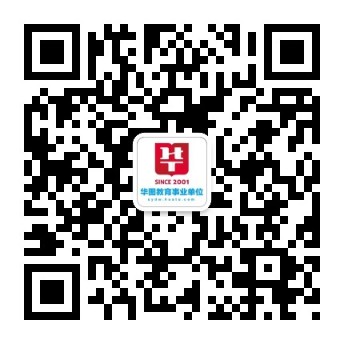 